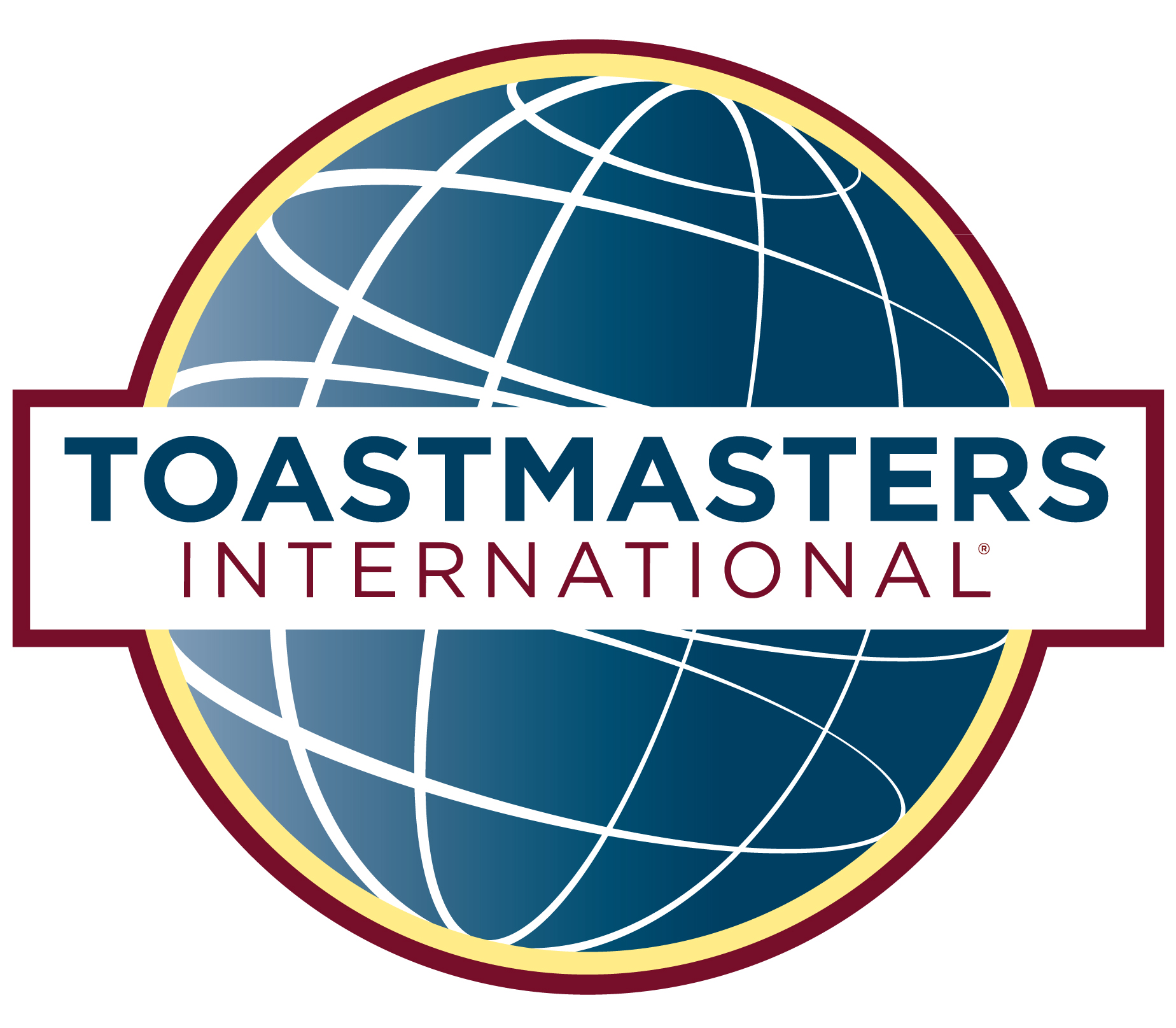 District 91 Council Meeting11:00 AM Saturday 1st Nov 2014Thistle Brighton HotelKing’s Road Brighton BN1 2GSAGENDACall to Order / WelcomeInvocation, District Mission, Introductions, Apologies, Moment of ReflectionAdoption of AgendaCredentials Committee Report and Appointment of Tellers Acceptance of Minutes of Council Meeting on10th May 20142013/14 Year End Financial Report (District 71)Adoption of District 91 Budget and Treasurer’s ReportConfirmation of Appointed District OfficersToastmasters International Update District Success Plan Status and DLT Officer ReportsMotionsBids for District ConferencesAny Other BusinessAnnouncements and Adjournment